THIS CERTIFICATE RECOGNIZESEnter nameFOR COMPLETING THE CALTRANS DIVISION OF ENVIRONMENTAL ANALYSIS, ON-LINE COURSE:The 23 USC 139 (Formerly Section 6002)
Efficient Environmental Review ProcessJune 25, 2020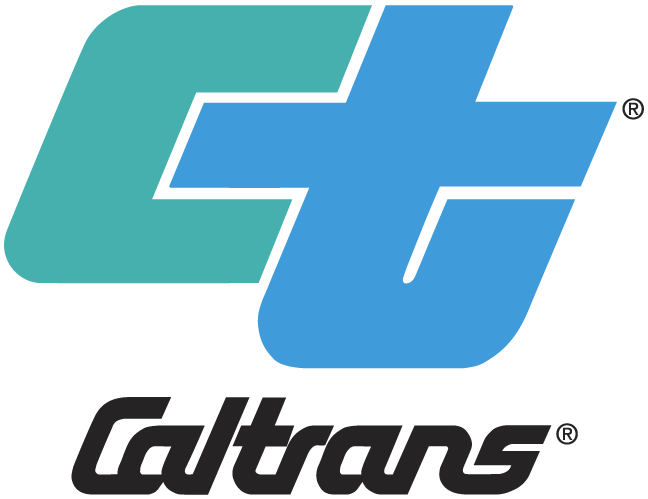 